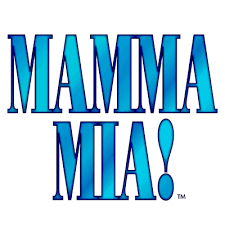 NAME:………………………………………………………………………………………………………………………………………………………Table of Contents:Important Dates:						page 3Introduction of Staff						page 4Past Productions						page 5Act 1 Scene Breakdown						page 6Act 2 Scene Breakdown						page 7Term 2 Rehearsal Schedule					page 8Term 3 Rehearsal Schedule					page 9Reminders							page 10Welcome from your Producer, Anne Corry.Congratulations on being involved in this year’s production of MAMMA MIA! I look forward to working with you on our journey. Sometimes it may feel like hard work and you may not feel like attending rehearsal, but remember, we, and especially your choreographers, are counting on you! Sometimes it will feel like it is never going to come together but it always does- that’s the magic of theatre! You will be rewarded for all your hard work and remember these things:You only get out of something what you put into it.There is no such thing as a small part, only a small actor. Enjoy every minute of your time on stage!Important Dates Reminders PERFORMANCE DATES:  Wednesday 17TH AUGUST (Cast 1)Thursday 18TH AUGUST  (Cast 2) Friday 19TH AUGUST  (Cast 1) Saturday 20TH AUGUST (Cast 2)     Chorus, Orchestra and Crew are required all 4 evenings. (Week 6 of Term 3, 2022)VENUE: Melbourne Girls’ College, 7.30 PM.Bump In: Monday 15TH AUGUST This is when all the equipment arrives. Crew & orchestra only. Afterschool: CastFull Dress Rehearsal: Tuesday 16TH AUGUST -All required Full Dress Rehearsal: Wednesday 17TH AUGUST  Periods 1-3. All required(Please note early dismissal to allow time to freshen up before opening night!)Performance EveningsCast, Crew & Musicians required @ 6pm for makeup/set up/tune upChorus required @ 6.30pm.Compulsory preshow meeting @ 6.30pm in the Auditorium for everybodyDoors open: 7.15pmShow Starts 7.30pmInterval-8.40 approxShow Ends 10 pm approx.Please make sure you have a lift home- organize a car pool or a buddy to travel with. Don’t travel aloneIntroduction of Production Team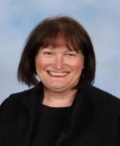 Producer & Co-Director: Anne Corry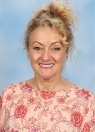 Co-Director: Lindy Mumme 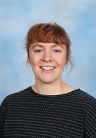 Choreographer: Georgia Mc Geechan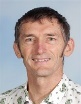 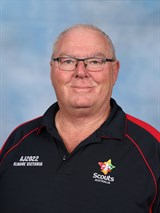 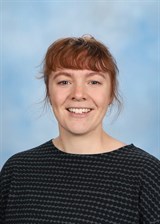 Musical Director: Tony Hicks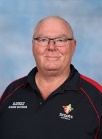 Technical Director: Trevor Howlett.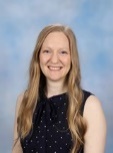 Vocal Coach: Ellyce Calder Stage Manager: TBCSet Design & Construction: StudentsBackstage Crew: Students, led by tbcAudio: Student CrewLights: Student CrewProps: Student CrewVideo: Student CrewFront of House (F.O.H) Student Executive, led by Arts CaptainsMGC’s Past Musical Productions2020		Annie (cancelled due Covid )2018		Bring It On2016		The Wizard of Oz2014		Back to the 80’s2012		Grease2010		Annie 2008		The Sound of Music2006		Back to the 80’s2004		Oliver2002		The Wizard of Oz2000		Annie1998		Bye Bye BirdieMy Parts in MAMMA MIAPlease highlight which scenes you are in.		ACT 1Interval-20 minutesACT 2Term 2 Rehearsal ScheduleTerm 3 Rehearsal ScheduleNB: Must be available both Tuesdays and Thursdays after schoolPRODUCTION WEEK-Week 6, Term 3 2022Attendance at rehearsals is compulsory. If you are unable to attend a rehearsal due to extreme circumstances, please e-mail Ms Corry beforehand. 3 missed consecutive rehearsals without any communication will result in you being dropped from the show. Costumes & MakeupUnless directed otherwise, you will be responsible for organizing your own costume and make up. You will be given a detailed brief and time to organise this.Ticket SalesTickets for the show will go on sale at the beginning of Term 3 using Trybooking on our school website.Make sure you organize your family and friends well before tickets go on sale.Production WeekStaying back at school? Afterschool supervision is provided for Middleschool Students. This is a good opportunity to have some quiet time, catch up on homework, or watch a DVD. Students do not have permission to leave the school grounds.MealsMeals are available from the Café -just complete a lunch order at recess.Alternatively, BYO dinner and heat it up in the microwave.What to bring on the nightNamed costume, water bottle, nibbles (not lollies) and makeup. Also bring a quiet activity such as a book or deck of cards for when you are not on stage.What not to bring- valuables. If you need to bring your phone/wallet, make sure you hand it to your supervising teacher for safe keeping.Performance Night ProcedureCompulsory meeting in Auditorium at 6.30pm.From there, proceed to your allocated dressing room area.Sign in and give any valuables to your supervising teacherShowtime!Clean up dressing room area and sign out.Sleep In!Middle school students have permission to sleep in on the Thursday and Friday mornings. You must be at school in time for Period 2.SouvenirsYou are welcome to buy a souvenir t-shirt. All students will receive a complimentary souvenir program.Chookas!SCENE/SETMUSICAL NUMBER/SREQUIREDPrologue-Jetty (IFC)I Had a DreamSophie 1 BeachHoney HoneySophie, Lisa, Aliand gangsYear 7 Chorus2  TavernaMoney Money MoneyDonna & Leads3 TavernaThank you for the MusicMamma MiaSophie & DadsDonna & Leads4. Donna’s BedroomChiquititaDancing QueenDonna, Tanya and Rosie & Year 7 Chorus5. BeachLay All Your LoveSky, Sophie and Sky’s gang6. TavernaSupertrouperGimme Gimme GimmeDonna and the Dynamos & Sophie’s Hen’s Night chorusNightclub Singer/s7 Jetty (IFC)Name of the GameSophie and Bill8 TavernaVoulez VousSpecialist DancersNightclub Singer/sSophie and dadsSophie’s Hen’s Night chorusSCENE/SETMUSICAL NUMBERREQUIRED1 Sophie’s BedroomUnder AttackSophie, Dads, Donna (TBC) & Specialist Dancers2. TavernaOne of UsSOSSophie, Donna, SamEddie, Pepper, Sky3. BeachDoes Your Mother Know?Knowing Me, Knowing You.Tanya, Harry, Rosie, Bill, Lisa, Ali, Eddie & gangsSky, Sophie, SamDonna (TBC)4. Donna’s BedroomLast SummerSlippin’ Through My fingersThe Winner Takes it AllHarry, DonnaSophie and young Sophies and young DonnaSam5.WeddingTake a chanceI Do I Do I DoRosie and BillAll CastPriestChorus6. Jetty?I Had a DreamAll CastCurtain Call & Mass FinaleWaterloo (Bows)Mamma MiaDancing QueenNightclub singersEveryoneBeginsTues AfterschoolCast & ChorusMPR- Year 7 ChorusDance Room- Sophie’s Hens Night Chorus (SHC)Thurs AfterschoolCast1Year 10 Camp25 AprYear 7 Chorus- “Dancing Queen”SHC- Super Trooper& Dad’sSky’s Gang- Lay All Your Love Wedding Scene (315) COR(MUM- Year 10 Camp?)22 MayYear 7 Chorus- “Honey Honey”SHC- Gimme Gimme Gimme & Dad’sSky’s Gang- Lay All Your LoveEllyce: Donna & Dynamos- Chiquitita/Supertrooper/Dancing QueenDoes Your Mother Know?(Gangs & Tanya)Sophie & Sky- Act 2, Scene 4Bill & Rosie-Take a ChanceDonna & Sam -SOS39 May Year 7 Chorus- “Honey Honey”SHC- Gimme Gimme Gimme & Dad’sSky’s Gang- Lay All Your LoveEllyce: Donna & Dynamos- Chiquitita/Supertrooper/Dancing QueenDoes Your Mother Know? (Gangs & Tanya)Sophie & Sky-Act 1, Scene 5Bill & Rosie-Take a ChanceDonna & Sam-The Winner takes it All416 MaySHC- Gimme Gimme GimmeEllyce: Donna & Dynamos- Chiquitita/Supertrooper/Dancing QueenSky’s Gang- Lay All Your Love Does Your Mother Know?(Gangs & Tanya)Sophie & Sky-Act 1 Scene 5 Bill & RosieDonna & Sam-One of Us523 MayCurric Day“I Do I Do I Do”-all 630 MaySHC- Voulez Vous & Cast“I have a Dream”-farewell-all7Year 11 Exams6th JuneSHC- Voulez Vous & CastMamma Mia-all813 JuneSHC- Voulez Vous & Cast$ $ $ Dad’s-Act 1, Scene 39Sem 220 JuneShow and Tell$ $ $Dad’s-Act 1, Scene 3Term 3TuesdaysThursdays111 JulyRevisionRevision218 JulyRun through Act 1Runthrough325 JulyRun through Act 2Runthrough41 AugRun throughRunthrough58 AugRun throughRun throughSun14TH AUGUSTMon15TH AUGUSTTues16TH AUGUSTWed17th AUGUSTThur18TH AUGUSTFri19TH AUGUSTSat20TH AUGUSTBump In Cast & CrewRun through of Chorus Musical Numbers with OrchestraFull Dress RehearsalCAST 1EveryoneFull Dress Rehearsal Cast 2(p1-3)Early DismissalMiddle School Sleep in Period 1-approvedMiddle School Sleep in Period 1-approvedCast 2 final evening performanceBump In Cast & CrewRun through of Chorus Musical Numbers with OrchestraFull Dress RehearsalCAST 1EveryoneMiddle School Sleep in Period 1-approvedMiddle School Sleep in Period 1-approvedCast 2 final evening performanceOpening Night-Cast 17.30pmEvening Performance  Cast 27.30pmEvening Performance Cast 1 & Presentations7.30pmEvening Performance Cast 2 & Presentations7.30pm